НАВИГАТОР ДОПОЛНИТЕЛЬНОГО 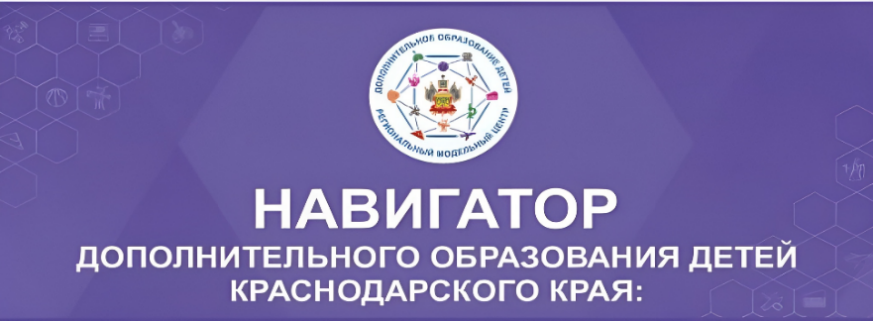 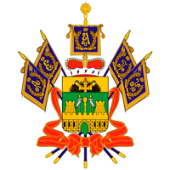 ОБРАЗОВАНИЯ КРАСНОДАРСКОГО КРАЯДорогие ребята и уважаемые родители!Дополнительное образование детей — необходимое звено в воспитании многогранной личности, в ее образовании, в ранней профессиональной ориентации. Дополнительное образование создает условия для самореализации и развития талантов детей. Ребенок удовлетворяет свои творческие потребности, развивает интересы, усваивает знания в том темпе и объеме, которые ему позволяют его индивидуальные способности.Помочь сориентироваться в многообразии кружков, секций, студий вам поможетАИС «Навигатор дополнительного образования Краснодарского края»Навигатор –это информационный портал, единая база кружков, секций, объединений различной направленности, а также мероприятий для детей всех возрастов. Это аттестованная (защищенная) система по хранению персональных данных. В ней представлены все организации Ейского района, реализующие дополнительные общеобразовательные программы.Благодаря АИС «Навигатор», не выходя из дома - онлайн, с помощью гибкой поисковой системы, вы сможете выбрать интересное для вас занятие и образовательную организацию, форму обучения и направленность – техническую, художественную, социально-гуманитарную, туристско-краеведческую, естественнонаучную и физкультурно-спортивную.Для этого необходимо войти в Навигатор дополнительного образования Краснодарского края через любой браузер по ссылке на официальный сайт https://р23.навигатор.дети  или отсканировать QR-код      Вместе с Навигатором, при поддержке удобного интерфейса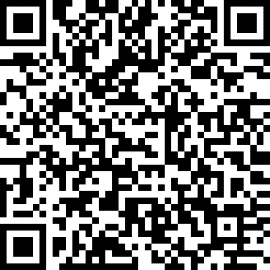 вы сможете подробно изучить содержание образовательнойпрограммы, условия занятий, заочно познакомиться с педагогами.Чтобы записать ребенка на занятия, родителям/законнымпредставителям необходимо зарегистрироваться на портале, подтвердить                        электронную почту, заполнить информацию о ребенке и отправить заявкуна обучение.Инструкция для родителей: https://rmc23.ru/wp-content/uploads/2023/08/%D0%B1%D1%83%D0%BA%D0%BB%D0%B5%D1%82-%D1%80%D0%BE%D0%B4%D0%B8%D1%82%D0%B5%D0%BB%D1%8F%D0%BC3.pdf 
АИС «Навигатор» – создан для обеспечения возможности получения доступного и качественного образования всем категориям ребят 5-18 лет.                                           Добро пожаловать в систему АИС «НАВИГАТОР»!ВАЖНО!Убедительно просим не допускать повторной регистрации, если возникает системная ошибка «Возможно вы уже регистрировались и вносили данные ранее…», необходимо обратится в техническую поддержку АИС «Навигатор» по эл. адресу rmc.23teh@yandex.ru, либо связаться со специалистом МОЦ Ейский район по телефону 8(86132)96-4-39                              Методическая служба Муниципального опорного центра дополнительного образования детей МО Ейский район 2024 год